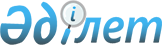 О внесении изменений в решение Жаксынского районного маслихата от 
9 декабря 2011 года № С-38-2 "О бюджете Жаксынского района на 2012-2014 годы"
					
			Утративший силу
			
			
		
					Решение Жаксынского районного маслихата Акмолинской области от 25 сентября 2012 года № 5 ВС-9-1. Зарегистрировано Департаментом юстиции Акмолинской области 2 октября 2012 года № 3452.  Утратило силу в связи с истечением срока применения - (письмо Жаксынского районного маслихата Акмолинской области от 17 июня 2013 года № 120)      Сноска. Утратило силу в связи с истечением срока применения - (письмо Жаксынского районного маслихата Акмолинской области от 17.06.2013 № 120).      Примечание РЦПИ:

      В тексте сохранена авторская орфография и пунктуация.

      В соответствии с подпунктом 4 пункта 2 статьи 106 Бюджетного Кодекса Республики Казахстан от 4 декабря 2008 года, статьей 6 Закона Республики Казахстан от 23 января 2001 года «О местном государственном управлении и самоуправлении в Республике Казахстан», Жаксынский районный маслихат РЕШИЛ:



      1. Внести в решение Жаксынского районного маслихата «О бюджете Жаксынского района на 2012-2014 годы» от 9 декабря 2011 года № С-38-2 (зарегистрировано в Реестре государственной регистрации нормативных правовых актов № 1-13-143, опубликовано 13 января 2012 года в районной газете «Жаксынский вестник») следующие изменения:



      пункт 1 изложить в новой редакции:



      «1. Утвердить бюджет района на 2012-2014 годы согласно приложениям 1, 2 и 3 соответственно, в том числе на 2012 год в следующих объемах:



      1) доходы – 2604699,9 тысяч тенге, в том числе по:



      налоговым поступлениям – 307701 тысяч тенге;



      неналоговым поступлениям – 13840,8 тысяч тенге;



      поступлениям от продажи основного капитала – 4165 тысячи тенге;



      поступлениям трансфертов – 2278993,1 тысяч тенге;



      2) затраты – 2681186,1 тысяч тенге;



      3) чистое бюджетное кредитование – 9805,1 тысяча тенге, в том числе:



      бюджетные кредиты – 13147,1 тысяча тенге;



      погашение бюджетных кредитов – -3342 тысячи тенге;



      4) сальдо по операциям с финансовыми активами – 0 тысяч тенге, в том числе:



      приобретение финансовых активовт – 0 тысяч тенге;



      поступления от продажи финансовых активов государства – 0 тысяч тенге;



      5) дефицит бюджета – -86291,3 тысяч тенге;



      6) финансирование дефицита (использование профицита) бюджет 86 291,3 тысяч тенге.»;



      приложения 1, 4, 5 к указанному решению изложить в новой редакции, согласно приложениям 1, 2, 3 к настоящему решению.



      2. Настоящее решение вступает в силу со дня государственной регистрации в Департаменте юстиции Акмолинской области и вводится в действие с 1 января 2012 года.      Председатель сессии

      Жаксынского районного маслихата            Б.Джанадилов      Секретарь Жаксынского

      районного маслихата                        Б.Джанадилов      СОГЛАСОВАНО      Аким Жаксынского района                    И.Кабдугалиев

Приложение 1 к решению     

Жаксынского районного маслихата 

от 25 сентября 2012 года № 5ВС-9-1

Приложение 2 к решению      

Жаксынского районного маслихата  

от 25 сентября 2012 года № 5ВС-9-1

  

Целевые трансферты и кредиты из республиканского бюджета на 2012 год

Приложение 3 к решению     

Жаксынского районного маслихата 

от 25 сентября 2012 года № 5ВС-9-1 

Целевые трансферты из областного бюджета на 2012 год
					© 2012. РГП на ПХВ «Институт законодательства и правовой информации Республики Казахстан» Министерства юстиции Республики Казахстан
				КатегорияКатегорияКатегорияКатегорияСуммаКлассКлассКлассСуммаПодклассПодклассСуммаНАИМЕНОВАНИЕСуммаI. ДОХОДЫ2604699,91Налоговые поступления30770101Подоходный налог100982Индивидуальный подоходный налог1009803Социальный налог149211Социальный налог14921104Налоги на собственность1365201Налоги на имущество1013783Земельный налог23434Налог на транспортные средства232995Единый земельный налог950005Внутренние налоги на товары, работы и услуги101802Акцизы11233Поступления за использование природных и других ресурсов46834Сборы за ведение предпринимательской и профессиональной деятельности437408Обязательные платежи, взимаемые за совершение юридически значимых действий и (или) выдачу документов уполномоченными на то государственными органами или должностными лицами16921Государственная пошлина16922Неналоговые поступления13840,801Доходы от государственной собственности873,81Поступления части чистого дохода государственных предприятий4873Дивиденды на государственные пакеты акций, находящиеся в государственной собственности05Доходы от аренды имущества, находящегося в государственной собственности3827Вознаграждения по кредитам, выданным из государственного бюджета4,802Поступления от реализации товаров (работ, услуг) государственными учреждениями, финансируемыми из государственного бюджета01Поступления от реализации товаров (работ, услуг) государственными учреждениями, финансируемыми из государственного бюджета004Штрафы, пени, санкции, взыскания налагаемые государственными учреждениями, финансируемыми из государственного бюджета, а также содержащимися и финансируемыми из бюджета (сметы расходов) Национального Банка Республики Казахстан121871Штрафы, пени, санкции, взыскания налагаемые государственными учреждениями, финансируемыми из государственного бюджета, а также содержащимися и финансируемыми из бюджета (сметы расходов) Национального Банка Республики Казахстан за исключением поступлений от организаций нефтяного сектора1218706Прочие неналоговые поступления7801Прочие неналоговые поступления7803Поступления от продажи основного капитала41651Продажа государственного имущества, закрепленного за государственными учреждениями75603Продажа земли и нематериальных активов34091Продажа земли34092Продажа нематериальных активов04Поступления трансфертов2278993,102Трансферты из вышестоящих органов государственного управления2278993,12Трансферты из областного бюджета2278993,1Функциональная группаФункциональная группаФункциональная группаФункциональная группа2012 годАдминистратор бюджетных программАдминистратор бюджетных программАдминистратор бюджетных программ2012 годПрограммаПрограмма2012 годНАИМЕНОВАНИЕ2012 годII. ЗАТРАТЫ2681186,101Государственные услуги общего характера201447,8112Аппарат маслихата района (города областного значения)11627,0001Услуги по обеспечению деятельности маслихата района (города областного значения)11627,0122Аппарат акима района (города областного значения)59754001Услуги по обеспечению деятельности акима района (города областного значения)42267,3002Создание информационных систем4452,9003Капитальные расходы государственного органа13033,8123Аппарат акима района в городе, города районного значения, поселка, аула (села), аульного (сельского) округа111309,3001Услуги по обеспечению деятельности акима района в городе, города районного значения, поселка, аула (села), аульного (сельского) округа110876,3022Капитальные расходы государственного органа433459Отдел экономики и финансов района (города областного значения)18757,5001Услуги по реализации государственной политики в области формирования и развития экономической политики, государственного планирования, исполнения бюджета и управления коммунальной собственностью района (города областного значения)17841,4002Создание информационных систем472,1003Проведение оценки имущества в целях налогообложения198010Приватизация, управление коммунальным имуществом, постприватизационная деятельность и регулирование споров, связанных с этим100011Учет, хранение, оценка и реализация имущества, поступившего в коммунальную собственность0015Капитальные расходы государственного органа14602Оборона3011,5122Аппарат акима района (города областного значения)3011,5005Мероприятия в рамках исполнения всеобщей воинской обязанности2418006Предупреждение и ликвидация чрезвычайных ситуаций масштаба района (города областного значения)593,5003Общественный порядок, безопасность, правовая, судебная, уголовно-исполнительная деятельность767458Отдел жилищно-коммунального хозяйства, пассажирского транспорта и автомобильных дорог района (города областного значения)767021Обеспечение безопасности дорожного движения в населенных пунктах76704Образование1319193,2464Отдел образования района (города областного значения)1315607,2001Услуги по реализации государственной политики на местном уровне в области образования 6967,0003Общеобразовательное обучение1086924,5004Информатизация системы образования в государственных учреждениях образования района (города областного значения)3127,6005Приобретение и доставка учебников, учебно-методических комплексов для государственных учреждений образования района (города областного значения)121174,0006Дополнительное образование для детей22507,1009Обеспечение дошкольного воспитания и обучения62331,0015Ежемесячные выплаты денежных средств опекунам (попечителям) на содержание ребенка сироты (детей-сирот), и ребенка (детей), оставшегося без попечения родителей за счет трансфертов из республиканского бюджета7934,0018Организация профессионального обучения11218,5020Обеспечение оборудованием, программным обеспечением детей-инвалидов, обучающихся на дому за счет трансфертов из республиканского бюджета2400,0021Увеличение размера доплаты за квалификационную категорию воспитателям детских садов, мини-центров, школ-интернатов: общего типа, специальных (коррекционных), специализированных для одаренных детей, организаций образования для детей-сирот и детей, оставшихся без попечения родителей, центров адаптации несовершеннолетних за счет трансфертов из республиканского бюджета185,0063Повышение оплаты труда учителям, прошедшим повышение квалификации по учебным программам АОО "Назарбаев интеллектуальные школы" за счет трансфертов из республиканского бюджета1499,0064Увеличение размера доплаты за квалификационную категорию учителям организаций начального, основного среднего, общего среднего образования: школы, школы-интернаты: (общего типа, специальных (коррекционных), специализированных для одаренных детей; организаций для детей-сирот и детей, оставшихся без попечения родителей) за счет трансфертов из республиканского бюджета16240067Капитальные расходы подведомственных государственных учреждений и организаций82099,5467Отдел строительства района (города областного значения)3586,0037Строительство и реконструкция объектов образования3586,006Социальная помощь и социальное обеспечение101545,4451Отдел занятости и социальных программ района (города областного значения)101545,4001Услуги по реализации государственной политики на местном уровне в области обеспечения занятости и реализации социальных программ для населения17588,3002Программа занятости32696,0005Государственная адресная социальная помощь913,5006Оказание жилищной помощи6247,0007Социальная помощь отдельным категориям нуждающихся граждан по решениям местных представительных органов10915,6010Материальное обеспечение детей–инвалидов, воспитывающихся и обучающихся на дому413,8011Оплата услуг по зачислению, выплате и доставке пособий и других социальных выплат584,0012Создание информационных систем472,1014Оказание социальной помощи нуждающимся гражданам на дому10732,0016Государственные пособия на детей до 18 лет5525,1017Обеспечение нуждающихся инвалидов обязательными гигиеническими средствами и предоставление услуг специалистами жестового языка, индивидуальными помощниками в соответствии с индивидуальной программой реабилитации инвалида2154,0021Капитальные расходы государственного органа1660,0023Обеспечение деятельности центров занятости населения11644,007Жилищно-коммунальное хозяйство814676,1467Отдел строительства района (города областного значения)662351003Проектирование, строительство и (или) приобретение жилья государственного коммунального жилищного фонда71734,0004Проектирование, развитие, обустройство, и (или) приобретение инженерно-коммуникационной инфраструктуры21710,0006Развитие системы водоснабжения и водоотведения567512,0074Развитие и обустройство недостающей инженерно-коммуникационной инфраструктуры в рамках второго направления Программы занятости 20201395,0464Отдел образования района (города областного значения)37200026Ремонт объектов в рамках развития сельских населенных пунктов по Программе занятости 202037200,0123Аппарат акима района в городе, города районного значения, поселка, аула (села), аульного (сельского) округа9911,9008Освещение улиц населенных пунктов5442,0009Обеспечение санитарии населенных пунктов186,0011Благоустройство и озеленение населенных пунктов1466014Организация водоснабжения населенных пунктов2817,9458Отдел жилищно-коммунального хозяйства, пассажирского транспорта и автомобильных дорог района (города областного значения)105213,2003Организация сохранения государственного жилищного фонда49.6012Функционирование системы водоснабжения и водоотведения73513,0015Освещение улиц в населенных пунктах25362,0016Обеспечение санитарии населенных пунктов2861,0018Благоустройство и озеленение населенных пунктов1450,0026Организация эксплуатации тепловых сетей, находящихся в коммунальной собственности районов (городов областного значения)1977,608Культура, спорт, туризм и информационное пространство100562455Отдел культуры и развития языков (города областного значения)73198,1001Услуги по реализации государственной политики на местном уровне в области развития языков и культуры5045,0003Поддержка культурно-досуговой работы30652,1006Функционирование районных (городских) библиотек23752,0007Развитие государственного языка и других языков народа Казахстана4716,0032Капитальные расходы подведомственных государственных учреждений и организаций9033,0456Отдел внутренней политики района (города областного значения)11893,6001Услуги по реализации государственной политики на местном уровне в области информации, укрепления государственности и формирования социального оптимизма граждан6474,2002Услуги по проведению государственной информационной политики через газеты и журналы4091,0003Реализация мероприятий в сфере молодежной политики772,0006Капитальные расходы государственного органа556,4465Отдел физической культуры и спорта района (города областного значения)11180,6001Услуги по реализации государственной политики на местном уровне в сфере физической культуры и спорта6559,2004Капитальные расходы государственного органа266,8006Проведение спортивных соревнований на районном (города областного значения) уровне1444,1007Подготовка и участие членов сборных команд района (города областного значения) по различным видам спорта на областных спортивных соревнованиях2910,5467Отдел строительства района (города областного значения)4289,7008Развитие объектов спорта и туризма4289,710Сельское, водное, лесное, рыбное хозяйство, особоохраняемые природные территории, охрана окружающей среды и животного мира, земельные отношения40360,3477Отдел сельского хозяйства и земельных отношений района (города областного значения)16604,3001Услуги по реализации государственной политики на местном уровне в сфере сельского хозяйства и земельных отношений14870,3003Капитальные расходы государственного органа170,0010Организация работ по зонированию земель1564,0459Отдел экономики и финансов района (города областного значения)4020099Реализация мер по оказанию социальной поддержки специалистов4020473Отдел ветеринарии района (города областного значения)19736001Услуги по реализации государственной политики на местном уровне в сфере ветеринарии7887,3003Капитальные расходы государственного органа1609,7007Организация отлова и уничтожения бродячих собак и кошек500,0011Проведение противоэпизоотических мероприятий9739,011Промышленность, архитектурная, градостроительная и строительная деятельность27237,8467Отдел строительства района (города областного значения)8086001Услуги по реализации государственной политики на местном уровне в области строительства7820,0017Капитальные расходы государственного органа266,0468Отдел архитектуры и градостроительства района (города областного значения)19151,8001Услуги по реализации государственной политики в области архитектуры и градостроительства на местном уровне5151,8003Разработка схем градостроительного развития территории района и генеральных планов населенных пунктов14000,012Транспорт и коммуникации39340,4123Аппарат акима района в городе, города районного значения, поселка, аула (села), аульного (сельского) округа7168,4013Обеспечение функционирования автомобильных дорог в городах районного значения, поселках, аулах (селах), аульных (сельских) округах7168,4458Отдел жилищно-коммунального хозяйства, пассажирского транспорта и автомобильных дорог района (города областного значения)32172023Обеспечение функционирования автомобильных дорог3217213Прочие20631,3459Отдел экономики и финансов района (города областного значения)3100012Резерв местного исполнительного органа района (города областного значения)3100458Отдел жилищно-коммунального хозяйства, пассажирского транспорта и автомобильных дорог района (города областного значения)11464,3001Услуги по реализации государственной политики на местном уровне в области жилищно-коммунального хозяйства, пассажирского транспорта и автомобильных дорог 8734,3040Реализация мер по содействию экономическому развитию регионов в рамках Программы «Развитие регионов» за счет целевых трансфертов из республиканского бюджета2730,0469Отдел предпринимательства района (города областного значения)6067001Услуги по реализации государственной политики на местном уровне в области развития предпринимательства и промышленности 5830003Поддержка предпринимательской деятельности79,0004Капитальные расходы государственного органа15814Обслуживание дома4,8459Отдел экономики и финансов района (города областного значения)4,8021Обслуживание долга местных исполнительных органов по выплате вознаграждений и иных платежей по займам из областного бюджета4,815Трансферты12408,5459Отдел экономики и финансов района (города областного значения)12408,5006Возврат неиспользованных (недоиспользованных) целевых трансфертов12408,5Ш. ЧИСТОЕ БЮДЖЕТНОЕ КРЕДИТОВАНИЕ9805,1Бюджетные кредиты13147,110Сельское, водное, лесное, рыбное хозяйство, особоохраняемые природные территории, охрана окружающей среды и животного мира, земельные отношения13147,1459Отдел экономики и финансов района (города областного значения)13147,1018Бюджетные кредиты для реализации мер социальной поддержки специалистов13147,1Погашение бюджетных кредитов-33425Погашение бюджетных кредитов-33421Погашение бюджетных кредитов-3342001Погашение бюджетных кредитов, выданных из государственного бюджета-3342ІV.САЛЬДО ПО ОПЕРАЦИЯМ С ФИНАНСОВЫМИ АКТИВАМИ0Приобретение активов013Прочие0473Отдел ветеринарии района (города областного значения)065Формирование или увеличение уставного капитала юридических лиц0V. ДЕФИЦИТ БЮДЖЕТА-86291,3VI.ФИНАНСИРОВАНИЕ ДЕФИЦИТА БЮДЖЕТА 86 291,3НаименованиеСумма12Всего766 696,0Целевые текущие трансферты120 782в том числе:Отдел ветеринарии района9 739На проведение противоэпизоотических мероприятий9 739Отдел экономики и финансов района4 020Для реализации мер по оказанию социальной поддержки специалистов4 020Отдел жилищно-коммунального хозяйства, пассажирского транспорта и автомобильных дорог2 730Государственная поддержка местного самоуправления в рамках программы "Развитие регионов"2 730Отдел занятости и социальных программ района16 951На оказание жилищной помощи0На реализацию мероприятий Программы занятости 2020, в том числе:16 951частичное субсидирование заработной платы5 037молодежная практика929создание центров занятости10 985Отдел образования района87 342На реализацию государственного образовательного заказа в дошкольных организациях образования17 787На реализацию Государственной программы развития образования в Республике Казахстан на 2011-2020 годы, в том числе:6 497оснащение учебным оборудованием кабинетов физики, химии и биологии в государственных учреждениях основного среднего и общего среднего образования4 097обеспечение оборудованием, программным обеспечением детей-инвалидов, обучающихся на дому2 400На ежемесячную выплату денежных средств опекунам (попечителям) на содержание ребенка-сироты (детей-сирот), и ребенка (детей), оставшегося без попечения родителей7 934На повышение оплаты труда учителям, прошедшим повышение квалификации по учебным программам АОО «Назарбаев интеллектуальные школы» за счет трансфертов из республиканского бюджета1 499На увеличение размера доплаты за квалификационную категорию учителям школ и воспитателям дошкольных организаций образования16 425На ремонт объектов коммунально-инженерной, инженерно-транспортной и социальной инфраструктуры и благоустройство сельских населенных пунктов37 200Целевые трансферты на развитие638 633,0в том числе:Отдел строительства района638 633,0На проектирование, строительство и (или) приобретение жилья государственного коммунального жилищного фонда60 552На проектирование, развитие, обустройство, и (или) приобретение инженерно-коммуникационной инфраструктуры18 685На развитие системы водоснабжения и водоотведения558 001,0На развитие и обустройство недостающей инженерно-коммуникационной инфраструктуры в рамках Программы занятости 20201 395Бюджетные кредиты7 281в том числе:Отдел экономики и финансов района7 281Бюджетные кредиты на реализацию мер социальной поддержки специалистов7 281НаименованиеСумма12Всего109 682,1Целевые текущие трансферты100 773,0в том числе:Аппарат акима района2 470,0На капитальные затраты государственных органов2 470,0Отдел образования района28 637,0На капитальный ремонт объектов образования28 637,0Отдел занятости и социальных программ района4 191,5На оказание социальной помощи участникам и инвалидам Великой отечественной войны на расходы за коммунальные услуги500,4На оплату за учебу в колледжах студентам из малообеспеченных семей Акмолинской области и многодетных семей сельской местности Акмолинской области3 691,1Отдел жилищно-коммунального хозяйства, пассажирского транспорта и автомобильных дорог65 474,5На капитальный ремонт объектов водоснабжения65 474,5Целевые трансферты на развитие8909,1в том числе:Отдел строительства района8909,1На развитие системы водоснабжения и водоотведения8909,1